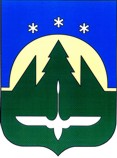 Муниципальное образованиеХанты-Мансийского автономного округа – Югрыгородской округ город  Ханты-МансийскДУМА  ГОРОДА  ХАНТЫ-МАНСИЙСКАРЕШЕНИЕ№ 242-VI РД						  Принято30 марта 2018 годаО деятельности Счетной палатыгорода Ханты-Мансийска за 2017 год	Заслушав информацию председателя Счетной палаты города                        Ханты-Мансийска о деятельности Счетной палаты города Ханты-Мансийска                за 2017 год, руководствуясь частью 1 статьи 69 Устава города Ханты-Мансийска, Дума  города  Ханты-Мансийска РЕШИЛА:1.Утвердить отчет о деятельности Счетной палаты города                            Ханты-Мансийска за 2017 год согласно приложению к настоящему Решению.2.Настоящее Решение подлежит опубликованию в средствах массовой информации.Председатель Думы города Ханты-Мансийска                                                        К.Л. Пенчуков      Подписано30 марта 2018 годаПриложение к Решению Думы города Ханты-Мансийскаот 30 марта 2018 года № 242 -VI РДОТЧЕТо деятельности Счетной палаты города Ханты-Мансийска за 2017 год1.Основные итоги и особенности деятельностиСчетной палаты в отчетном году 	В отчетном периоде Счетная палата осуществляла свою деятельность на основании плана работы на год, утвержденного  Приказом Председателя Счетной палаты города Ханты-Мансийска от 22 декабря 2016 года № 17  «Об утверждении плана работы  Счетной  палаты города Ханты-Мансийска на 2017 год» (с изменениями).В рамках утвержденного плана проведено 9 контрольных мероприятий, охвачено 15 объектов проверки, в том числе 11 муниципальных учреждений, 4 органа Администрации города Ханты-Мансийска.В результате проведения плановых контрольных мероприятий объем проверенных средств составил 3 624 749,8 тыс. руб., в том числе: средства городского бюджета 456 430,5 тыс. руб., средства бюджета Ханты-Мансийского автономного округа 3 146 537,9 тыс. руб., средства федерального бюджета 21 781,4 тыс. руб.При проведении контрольных мероприятий выявлены нарушения на сумму  9 730,3 тыс. руб., в том числе:- нарушения правил ведения бухгалтерского учета - 9 656,8 тыс. руб.;- прочие нарушения - 73,5 тыс. руб.	В 2017 году в адрес проверенных объектов направлено 10 представлений Счетной палаты города, предусматривающие 122 предложения по устранению выявленных в ходе проведения контрольных мероприятий нарушений и недостатков.Проведена внешняя проверка отчета об исполнении бюджета города Ханты-Мансийска за 2016 год и отчетов 9-ти главных администраторов средств бюджета.2. Контрольно-ревизионная деятельность	Контрольные мероприятия в 2017 году проводились на основании утвержденного плана работы Счетной палаты на год.Все представления в адрес  объектов проверок направлялись на основании статьи 14  Положения о Счетной палате города Ханты-Мансийска.Плановые мероприятия:1. Проверка целевого и эффективного использования бюджетных средств, направленных на приобретение жилых помещений в 2016 году для детей-сирот и детей, оставшихся без попечения родителей,  соблюдения порядка обеспечения указанных лиц жилыми помещениями в Департаменте муниципальной собственности Администрации города Ханты-Мансийска, в Управлении опеки и попечительства Администрации города Ханты-Мансийска, в муниципальном казенном учреждении «Дирекция по содержанию имущества казны» в рамках муниципальной программы «Обеспечение доступным и комфортным жильем жителей города Ханты-Мансийска на 2016-2020 годы».	Департамент муниципальной собственности Администрации города Ханты-Мансийска, муниципальное казенное учреждение «Дирекция по содержанию имущества казны» . 	Объем проверенных средств в размере 796 430,9 тыс. рублей. Проверкой не установлено нецелевого и (или) неэффективного использования бюджетных средств, направленных на приобретение жилых помещений в 2016 году для детей-сирот и детей, оставшихся без попечения родителей. Нарушений законодательства Российской Федерации и Ханты-Мансийского автономного округа-Югры, нарушений муниципальных правовых актов при использовании бюджетных средств не выявлено.Нарушений порядка обеспечения жилыми помещениями лиц указанной категории не выявлено.Проверкой Счетной палаты города Ханты-Мансийска установлены  недостатки в оформлении документов.По результатам проверки представления объектам контроля Счетной палатой  города не направлялись.В Департамент муниципальной собственности Администрации города Ханты-Мансийска направлено информационное письмо с предложениями: о внесении изменения в Устав МКУ «Дирекция по содержанию имущества казны», в части уточнения периода реализации программы «Обеспечение доступным и комфортным жильем жителей города Ханты-Мансийска»;	о не допущении в дальнейшем принятия к учету не полностью оформленных Актов обследования жилищно-бытовых условий  детям-сиротам и детям, оставшимся без попечения родителей, лицам из числа детей-сирот и детей, оставшихся без попечения родителей.	Согласно представленной информации предложения Счетной Палаты города Ханты-Мансийска  приняты к исполнению.	2. Целевое использование бюджетных средств, направленных на патриотическое воспитание молодежи в МБУ ДО «Патриот», МБОУ «СОШ №8» в рамках муниципальной программы «Развитие образования в городе Ханты-Мансийске на 2014-2020 годы» в 2015, 2016 годах.	Объем проверенных средств  - 7 988,2 тыс. рублей.		Проверкой охвачены  2015, 2016 годы. Координатором программы является Департамент образования Администрации города Ханты-Мансийска. В ходе проверки целевого использования бюджетных средств, направленных на патриотическое воспитание молодежи в муниципальном бюджетном учреждении дополнительного образования «Патриот», в рамках муниципальной программы «Развитие образования в городе Ханты-Мансийске на 2014-2020 годы», выявлены нарушения нормативных правовых актов Российской Федерации, нормативных правовых актов органов местного самоуправления, локальных актов учреждения, в части:принятия к учету первичных документов, оформленных с нарушениями требований законодательства;несоблюдения бюджетной классификации при постановке на учет приобретенного мягкого инвентаря; отсутствия согласования с Учредителем (Департамент образования Администрации города Ханты-Мансийска), учебного плана Учреждения.По  результатам проверки Счетной палаты вынесено представление по устранению выявленных нарушений  содержащее 6 предложений, которые приняты к исполнению муниципальным бюджетным учреждением дополнительного образования «Патриот».По итогам проверки целевого использования бюджетных средств направленных в 2015-2016 на патриотическое воспитание молодежи в муниципальном бюджетном учреждении «Средняя общеобразовательная школа № 8», в рамках муниципальной программы «Развитие образования в городе Ханты-Мансийске на 2014-2020 годы»,  выявлены следующие нарушения                           в части: принятия к учету расходов, при отсутствии подтверждающих документов;	получения услуг повышения квалификации у исполнителей, не имеющих  лицензии  на ведение образовательной деятельности; учета хозяйственных операций по движению спецодежды и мягкого инвентаря  не по унифицированным формам,  при отсутствии обязательных реквизитов; несоблюдения бюджетной классификации при постановке на учет приобретенных основных средств;   нарушения порядка списания мягкого инвентаря. В целях устранения выявленных нарушений Счетной палатой  вынесено представление,  предусматривающее 9 предложений, которые муниципальным бюджетным образовательным учреждением «Средняя общеобразовательная школа №8» приняты к исполнению.3. Проведено параллельное  контрольное мероприятие со Счетной палатой Ханты-Мансийского автономного округа – Югры «Проверка соблюдения условий и порядка предоставления, получения и расходования субвенций на обеспечение государственных гарантий, реализации прав на получение общедоступного и бесплатного начального, общего среднего и дошкольного образования за 2016 год». Проверка проводилось в Департаменте образования Администрации города Ханты-Мансийска. Контрольное мероприятие направлено  на  проверку соблюдения порядка предоставления субвенции 30 общеобразовательным, дошкольным образовательным организациям. Объем проверенных средств составил 2 111 925,4 тыс. рублей.   В ходе проведенной проверки Счетной палатой города Ханты-Мансийска не установлены нарушения законодательных и других нормативных правовых актов.По результатам проверки в  Департамент образования представление не направлялось.4. Проверка целевого и эффективного расходования средств МБДОУ «Детский сад общеразвивающего вида с приоритетным осуществлением деятельности по социально-личностному направлению развития детей № 18 «Улыбка», полученных в 2016 году в виде субсидии на осуществление переданных государственных полномочий в сфере образования в соответствии с Законом ХМАО-Югры от 11.12.2013 № 123-оз и исполнения муниципального задания за 2016 год.Объем проверенных средств  составил 83 240,2 тыс. рублей.В ходе проверки были выявлены следующие  нарушения нормативных правовых актов Российской Федерации, нормативных правовых актов органов местного самоуправления, локальных актов учреждения:главным распорядителем бюджетных средств не обеспечен контроль выполнения муниципального задания бюджетным учреждением;установлены нарушения при оплате труда за совмещение и расширение зоны обслуживания;без  документального подтверждения передачи в эксплуатацию форменной и спортивной одежды неправомерно списан на расходы учреждения мягкий инвентарь;	установлено необоснованное начисление стимулирующей выплаты;   допускается оплата ремонтных работ без нормативных обоснований;протоколы начисления стимулирующих выплат  оформляются формально, без указания отсутствующих членов комиссии, отсутствуют оценочные листы результатов распределения стимулирующих выплат.По  результатам проверки Счетной палаты города Ханты-Мансийска Главному распорядителю бюджетных средств - Департаменту образования и объекту контроля МБДОУ №18 «Улыбка» вынесено  представление, предусматривающее 16 предложений по устранению выявленных нарушений и недостатков, которые приняты к исполнению. 5. Проверка целевого и эффективного расходования средств МБОУ «Средняя общеобразовательная школа №5», полученных в 2016 году в виде субсидии на осуществление переданных государственных полномочий в сфере образования в соответствии с Законом ХМАО-Югры от 11.12.2013 № 123-оз и исполнения муниципального задания за 2016 год.Объем проверенных средств составил 149 304,4 тыс. рублей.В ходе проверки были выявлены нарушения нормативных правовых актов Российской Федерации, нормативных правовых актов органов местного самоуправления, локальных актов учреждения, в части:отсутствия утвержденных источников информации о значении показателей, характеризующих качество и объем муниципальной услуги;нарушения при оплате труда за совмещение и расширение зоны обслуживания;отсутствия табеля использования рабочего времени за июль на 112 сотрудников; неправомерного списания на расходы учреждения форменной и спортивной одежды без подтверждения передачи в эксплуатацию;в нарушение требований должностной инструкции у сотрудника отсутствует профессиональное образование для выполнения обязанностей; нарушения сроков предоставления авансовых отчетов;начисления стимулирующей выплаты не за качественные и количественные показатели в работе, а направление выплаты связано с перерасчетом отпускных в связи с бухгалтерской ошибкой;  необоснованного начисления стимулирующей выплаты;   неправомерной оплаты строительных работ без нормативных обоснований; 	формального оформления протоколов начисления стимулирующих выплат, без указания отсутствующих членов комиссии, отсутствия оценочных листов результатов распределения стимулирующих выплат; 	протоколы распределения стимулирующих выплат не подписаны членами комиссии.В адрес объекта проверки, Главного распорядителя бюджетных средств - Департамент образования направлено представление Счетной палаты, предусматривающее 13 предложений по устранению выявленных нарушений и недостатков.Все предложения приняты объектом проверки к исполнению, проведена работа по  удержанию излишне начисленных сумм.6.  Целевое использование средств бюджета города Ханты-Мансийска на исполнение мероприятий в рамках муниципальной программы «Развитие средств массовых коммуникаций города Ханты-Мансийска на 2016-2017 годы» в 2016 году.  Объем проверенных средств 42 355,2 тыс. рублей.Контрольным мероприятием охвачено три объекта контроля: Управление общественных связей,  муниципальное бюджетное учреждение «Городской информационный центр», муниципальное казенное учреждение «Управление логистики».В ходе проверки использования бюджетных средств выявлены нарушения:Муниципальное казенное учреждение «Управление логистики»В ходе проверки были выявлены нарушения нормативных правовых актов Российской Федерации, нормативных правовых актов органов местного самоуправления, локальных актов учреждения, в части:  принятия к учету расходов, при отсутствии подтверждающих документов (актов выполненных работ);	осуществление не эффективных расходов;	нарушения  порядка учета материальных запасов;  	 В адрес объекта проверки  направлено представление Счетной палаты, предусматривающее 9 предложений по устранению выявленных нарушений и недостатков, которые объектом контроля  приняты к исполнению.Муниципальное бюджетное учреждение «Городской информационный центр»В ходе проверки были выявлены нарушения нормативных правовых актов Российской Федерации, нормативных правовых актов органов местного самоуправления, локальных актов учреждения, в части: приема на работу сотрудников на должности, не предусмотренные штатным расписанием;  отсутствия трудовых договоров с сотрудниками, осуществляющими работу на условиях совместительства, в свободное от основной работы время;  выполнения и оплаты работ в выходные и праздничные дни, не имеющие отношения к непредвиденным работам;  нарушения при оформлении табеля учета отработанного времени;  нарушения порядка списания материальных запасов.В адрес объекта проверки  направлено представление Счетной палаты, предусматривающее 9 предложений по устранению выявленных нарушений и недостатков, которые приняты к исполнению.Управление общественных связей Администрации города Ханты-МансийскаПри проверке было установлено нарушение требований к содержанию программы, предусмотренных  Постановлением Администрации города Ханты-Мансийска от 08.12.2014  № 1191 «О программах города Ханты-Мансийска».  Раздел V программы «Механизм реализации программы»:не содержит полный перечень исполнителей мероприятий.  В составе исполнителей программных мероприятий отсутствует муниципальное  казенное  учреждения «Управление логистики»; 	отсутствует информация  о порядке контроля координатора программы за целевым и эффективным использованием бюджетных средств, выделяемых на ее реализацию.С целью устранения замечаний Счетной палаты города Ханты-Мансийска Управлением общественных связей Администрации города Ханты-Мансийска  подготовлен проект решения Думы города Ханты-Мансийска по внесению изменений в муниципальную программу «Развитие средств массовых коммуникаций города Ханты-Мансийска на 2016-2020годы».7. Целевое использование средств бюджета города Ханты-Мансийска на исполнение мероприятий в рамках муниципальной программы «Развитие муниципальной службы в городе Ханты-Мансийске на 2016-2020годы» в 2016 году по всем исполнителям.Объем проверенных средств 391 732,18 тыс. рублей.Контрольным мероприятием охвачено два объекта контроля: Управление кадровой работы и муниципальной службы Администрации города Ханты-Мансийска, муниципальное казенное учреждение «Управление логистики».Проверкой установлено следующее:Управление  кадровой работы и муниципальной службы Администрации города Ханты-МансийскаВ ходе проверки были выявлены нарушения нормативных правовых актов Российской Федерации, нормативных правовых актов органов местного самоуправления, локальных актов учреждения, в части:отсутствия целевые показатели по повышению эффективности развития муниципального управления;несоответствия целевых показателей муниципальной программы и показателей Стратегии социально-экономического развития города Ханты-Мансийска до 2020года;несоответствия инвестиционного паспорта со Стратегией социально-экономического развития города Ханты-Мансийска до 2020года.В адрес объекта проверки направлено представление Счетной палаты, предусматривающее 6 предложений по устранению выявленных нарушений и недостатков, которые приняты к исполнению.в Муниципальном казенном учреждении «Управление логистики».При проверке были выявлены нарушения нормативных правовых актов Российской Федерации, нормативных правовых актов органов местного самоуправления, локальных актов учреждения, в части:несоблюдения бюджетной классификации при постановке на учет приобретенного мягкого инвентаря;несоблюдения порядка составления, утверждения и ведения бюджетной сметы;заключения контрактов при отсутствии доведенных лимитов бюджетных обязательств;отсутствия претензионной работы по несвоевременно исполненным муниципальным контрактам;  	принятия к учету первичных учетных документов, составленных не по унифицированным формам, не содержащие обязательных реквизитов, не утвержденные учетной политикой учреждения; несвоевременного отражения фактов хозяйственной жизни; приемки материальных запасов не надлежащим образом;нарушения при учете сувенирной продукции и бланков строгой отчетности.	В ходе проверки оформлено три протокола об административных правонарушениях по ст.15.15.7 КоАП Российской Федерации. Постановлением мирового судьи назначено административное наказание, в виде административного штрафа, должностным лицам допустившим нарушение.В адрес объекта проверки направлено представление Счетной палаты, предусматривающее 22 предложения по устранению выявленных нарушений и недостатков, которые приняты к исполнению.	8. Целевое  использование средств бюджета города Ханты-Мансийска на исполнение мероприятий в 2016 году, в рамках муниципальной программы «Молодежь города Ханты-Мансийска на 2016-2020 годы».Контрольным мероприятием охвачено два объекта контроля: Управление физической культуры, спорта и молодежной политики Администрации города Ханты-Мансийска, муниципальное бюджетное учреждение «Молодежный центр».	Объем проверенных средств 15 474,0 тыс. рублей. 	Управление физической культуры, спорта и молодежной политики Администрации города Ханты-Мансийска.В ходе проверки были выявлены  следующие нарушения нормативных правовых актов Российской Федерации, нормативных правовых актов органов местного самоуправления, локальных актов учреждения: изменение объема субсидии подведомственному учреждению без изменения муниципального задания; увеличение объема ассигнований без изменения целевых показателей программы; формирование муниципального задания без указания категории физических лиц, являющихся потребителями соответствующих услуг; использование денежных средств по программе без установления целевых показателей; положения Стратегии социально-экономического развития города  Ханты – Мансийска,  в сфере молодежной политики, находят отражения в программе   не в полном объеме;принятие к учету расходов, при отсутствии подтверждающих документов;главным распорядителем бюджетных средств не надлежащим образом осуществлялся контроль за выполнением подведомственным муниципальным учреждением муниципального задания.В адрес объекта проверки направлено представление Счетной палаты, предусматривающее 5 предложений по устранению выявленных нарушений и недостатков, которые приняты к исполнению. Муниципальное бюджетное учреждение «Молодежный центр»В ходе проверки были выявлены нарушения нормативных правовых актов Российской Федерации, нормативных правовых актов органов местного самоуправления, локальных актов учреждения, в части:	несвоевременного отражения фактов хозяйственной жизни в бухгалтерском учете; 	принятия к учету первичных  документов составленных в произвольной неунифицированной форме, с отсутствием обязательных реквизитов;  несоответствия целей и видов деятельности, указанных в Плане финансово-хозяйственной деятельности МБУ «Молодежный центр», Уставу Учреждения; несвоевременного размещения информации о муниципальном задании на 2016 год и его исполнении на официальном сайте в сети Интернет www.bus.gov.ru.	В ходе проверки оформлено четыре протокола об административных правонарушениях по ст.15.15.15 КоАП Российской Федерации. Постановлением мирового судьи назначено административное наказание в виде административного штрафа, должностным лицам допустившим нарушение.В адрес объекта проверки направлено представление Счетной палаты, предусматривающее 9 предложений по устранению выявленных нарушений и недостатков, которые приняты к исполнению.	9. Проверка эффективности использования средств субсидий в 2016 году, выделенных из бюджета на выполнение муниципального задания и иные цели муниципальному бюджетному образовательному учреждению дополнительного образования «Станция юных натуралистов».	Объем проверенных средств – 26 299,32 тыс. рублей.В ходе проверки были выявлены следующие  нарушения нормативных правовых актов Российской Федерации, нормативных правовых актов органов местного самоуправления, локальных актов учреждения:	отсутствие в муниципальном задании порядка досрочного прекращения муниципального задания;в муниципальном задании не указаны категории потребителей муниципальной  услуги;на момент утверждения муниципального задания отсутствует утвержденный перечень муниципальных услуг для учреждений образования;муниципальное задание на 2016 год разработано, в том числе, на оказание муниципальной услуги, не относящейся к основным видам деятельности;отсутствие Учетной политики учреждения;не соблюден порядок хранения на бумажном носителе бюджетной отчетности, документов, учетной политики, регистров бухгалтерского (бюджетного) учета (главная книга, журналы операций № 2, 3, 5, 6) Документы на бумажном носителе не распечатывались и не подшивались и не хранились; несоответствие целей и видов деятельности, указанные  в Плане финансово-хозяйственной деятельности и  Уставе Учреждения;несвоевременного размещения информации о муниципальном задании на 2016 год и его исполнении на официальном сайте в сети Интернет www.bus.gov.ru;отсутствие  утвержденного лимита денежных средств в кассе;нарушение срока возврата денежных средств по командировочным расходам;предоставление Субсидии на выполнение муниципального задания на 2016 год в отсутствии Соглашения  о порядке и условиях предоставления субсидии на финансовое обеспечение муниципального задания;при изменении суммы субсидии Планы финансово-хозяйственной деятельности не составлялись.	В ходе проверки оформлено два  протокола об административных правонарушениях по ст.15.15.15 КоАП Российской Федерации. Постановлением мирового судьи назначено административное наказание в виде административного штрафа, должностным лицам допустившим нарушение.В адрес объекта проверки, Главного распорядителя бюджетных средств направлено представление Счетной палаты, предусматривающее 22 предложения по устранению выявленных нарушений и недостатков, которые приняты к исполнению.3.Экспертно-аналитическая деятельность	В отчетном периоде Счетной палатой города проведено 68 экспертно-аналитических мероприятий, из них: - 24 экспертизы на проекты муниципальных правовых актов; - 13 экспертиз на проекты, связанные с решением Думы города о бюджете, в том числе внешняя проверка отчета об исполнении бюджета города Ханты-Мансийска за 2016 год; - 27 экспертиз на информации по исполнению муниципальных программ, вносимые на рассмотрение Думы города; - 4 мероприятия по аудиту в сфере закупок товаров, работ, услуг для обеспечения муниципальных нужд.	В процессе проведения экспертно-аналитических мероприятий внесено 48 предложений по устранению выявленных недостатков. Все предложения и замечания Счетной палаты учтены, в проекты документов внесены соответствующие изменения.Согласно плану работы Счетной палаты в 4 муниципальных учреждениях проведен аудит в сфере закупок товаров, работ, услуг для обеспечения муниципальных нужд. Объем проверенных средств составил 42 134,8 тыс. руб. В результате проведения аудита выявлено 30 нарушений законодательства в сфере закупок товаров, работ, услуг для обеспечения муниципальных нужд. Сумма закупок, осуществленных учреждениями, с нарушением законодательства составила 9 988,2 тыс. руб.,  в том числе по объектам:1. В Муниципальном бюджетном учреждении дополнительного образования «Патриот» выявлено 7 нарушений. Сумма закупок, осуществленных учреждением, с нарушением законодательства составила 845,8 тыс. руб. Оценка эффективности закупок, произведенных учреждением, составила 50 баллов из 100 возможных.	2. В Муниципальном бюджетном образовательном учреждении «Средняя образовательная школа №8» выявлено 4 нарушения. Сумма закупок, осуществленных учреждением, с нарушением законодательства составила 1 567,6 тыс. руб. Оценка эффективности закупок, произведенных учреждением, составила 75 баллов из 100 возможных.	3. В Муниципальном бюджетном дошкольном образовательном учреждении «Детский сад общеразвивающего вида с приоритетным осуществлением деятельности по социально-личностному направлению развития детей № 18 «Улыбка» выявлено 12 нарушений. Сумма закупок, осуществленных учреждением, с нарушением законодательства составила 4 515,6 тыс. руб. Оценка эффективности закупок, произведенных учреждением, составила 60 баллов из 100 возможных.	4. В муниципальном казенном учреждении «Управление логистики» выявлено 7 нарушений. Сумма закупок, осуществленных учреждением, с нарушением законодательства составила 3 059,2 тыс. руб. Оценка эффективности закупок, произведенных учреждением, составила 74 балла из 100 возможных.	В целях обеспечения законности, целесообразности, обоснованности, своевременности, повышения эффективности и результативности расходов на закупки Счетной палатой внесено 35 предложений (рекомендаций), которые приняты объектами аудита к сведению и учтены в дальнейшей работе.	Материалы по результатам аудита в сфере закупок товаров, работ, услуг для обеспечения муниципальных нужд направлены в Службу контроля Ханты-Мансийского автономного округа – Югры для рассмотрения вопроса о возбуждении дел об административных правонарушениях.	Службой контроля возбуждено 14 дел об административных правонарушениях. Два должностных лица привлечены к административной ответственности, три лица к дисциплинарной ответственности.4.Информационная деятельность	В отчетном периоде Счетной палатой города Ханты-Мансийска в сети «Интернет» на официальном информационном портале органов местного самоуправления размещена информация о деятельности Счетной палаты за 2016 год, за 1 квартал 2017 года, за полугодие 2017 года, 3 квартал 2017 года.	Ежеквартально для сведения информация о деятельности Счетной палаты направлялась в Думу города Ханты-Мансийска. 	После окончания контрольных мероприятий Счетной палатой направлялись информационные письма Главе города и председателю Думы города Ханты-Мансийска. 	В адрес Счетной палаты ХМАО-Югры по поступившим запросам направлено 11 информационных писем. 5.Организационная деятельностьВ отчетном периоде председатель Счетной палаты принимал участие в заседаниях Думы города Ханты-Мансийска, постоянных комитетов, совместных комиссий Думы города, публичных слушаниях по вопросам, касающимся бюджета города Ханты-Мансийска.В июне 2017 года утверждено Положение о Счетной палате города Ханты-Мансийска и  Регламент Счетной палаты.В 2017году  Счетная палата города Ханты-Мансийска принята в состав членов Союза муниципальных контрольно-счетных органов. Председатель Счетной палаты принял участие в семинаре-совещании Союза муниципальных контрольно-счетных органов в городе Тюмени, являясь  членом Президиума Совета органов внешнего финансового контроля ХМАО-Югры, принимал участие в заседаниях Совета.  6.Основные выводы, задачи на перспективу	План работы Счетной палаты города Ханты-Мансийска в 2017 году исполнен в полном объеме.		План работы Счетной палаты города Ханты-Мансийска на 2018год сформирован и реализуется на принципах законности, объективности, эффективности, независимости и гласности.	Основной задачей  Счетной палаты является предотвращение и выявление нарушений при формировании и исполнении бюджета города Ханты-Мансийска, а также проведение работы по развитию и углублению сотрудничества и взаимодействия по вопросам муниципального финансового контроля с контрольно-счетными органами  субъектов Российской Федерации и муниципальных образований; повышение квалификации сотрудников Счетной палаты.Председатель Счетной палаты города Ханты-Мансийска                                                                           В.П.Таланов